КАЛЕНДАРЬ СОРЕВНОВАНИЙ НА 2021 ГОДДЛЯ ВЕТЕРАНОВ ДЗЮДО И САМБО6 февраля – 9-й открытый Чемпионат Москвы по дзюдо среди ветеранов (муж. и жен., 25 лет и старше), 2-й турнир среди мальчиков и девочек по дзюдо посвященный Дню Победы в В.О.В.          г. Москва13 марта Открытый чемпионат Москвы по самбо среди ветеранов                    г. Москва27 марта Открытый   чемпионат Санкт-Петербурга по самбо среди ветеранов          г. С-П-бург27 или 28 марта- 3-й открытое международное соревнование - Чемпионат континента ЕВРАЗИЯ по дзюдо среди ветеранов (муж. и жен.,25 лет и старше), посвященный Дню защитника Отечества г. Москва                                                                      09-11 апреля Чемпионат России по самбо среди ветеранов             г. Сочи              …                                 апрель-  12-й Международный турнир по дзюдо среди полиции и армии             г. Москва 24-25 апреля – XX1 Международный турнир по дзюдо среди ветеранов и команд Суворовского, Нахимовского училищ и Кадетских корпусов, посвященный Дню Победы        г. С- П-бург.… - Чемпионат России по дзюдо среди ветеранов  (муж. 30 лет-64 г). г. …   по назначению   3 октября -  1-е открытое всероссийское соревнование по дзюдо среди ветеранов (муж. и жен.,25 лет и старше)                                                               г. Москва                            14 ноября - 10-е  открытое всероссийское соревнование - Чемпионат Европы России по дзюдо среди ветеранов (муж. и жен. 25 лет и старше) и 4-й открытый Чемпионат России по дзюдо среди ветеранов (муж. и жен. 65 лет и старше) посвященные Памяти ветеранов дзюдо и самбо                                          г. Москва                                                                             5  декабря - 8-е открытое всероссийское соревнование - Кубок России по дзюдо среди ветеранов (муж. и жен.,25 лет и старше) посвященное Дню Героев Отечества в России г. Москва                                       18-19 декабря - Всероссийский командный турнир ветеранов дзюдо и юношей, посвященный Дню работника органов государственной безопасности РФ                   г. С-Петербург                                                                                                                      16 декабря  7-я новогодняя встреча ветеранов дзюдо и самбо и их чествование      г. Москва                                                                                                   25-26 декабря Открытый лично-командный чемпионат Санкт-Петербурга      г. С-Петербург                       Международный календарь Дзюдо1.  …  Чемпионат Европы по дзюдо среди мастеров                           по назначению                                             2. июль Открытый чемпионат Америки по дзюдо среди мастеров          США, г. Майями                   3.  02-05 сентября   Чемпионат мира по дзюдо среди мастеров           г. Краков, Польша                                                                                      Российский и Международный календарь Самбо       Командный турнир памяти В.Д. Малаховского                 г. Санкт-Петербург                                                             24-27 сентября Чемпионат мира по самбо среди мастеров   Литва, Паланга   г.                                     ….. 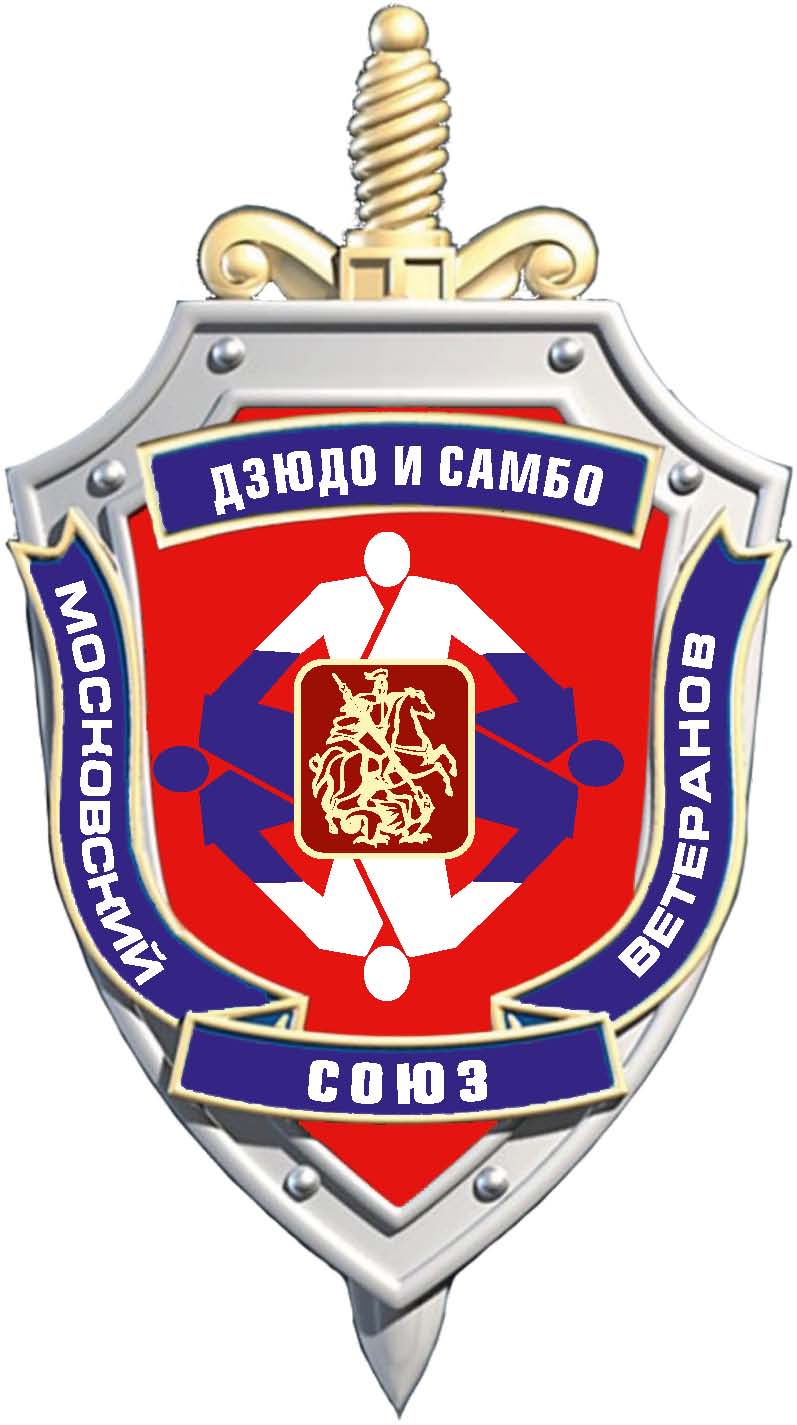 РЕГИОНАЛЬНАЯ ОБЩЕСТВЕННАЯ ОРГАНИЗАЦИЯ 
«МОСКОВСКИЙ СОЮЗ ВЕТЕРАНОВ ДЗЮДО И САМБО»ИНН 7709444136, КПП 770901001109147, г. Москва, ул. Воронцовская, д. 35 «Б», корп. 2, эт. 4, каб. 17 (Геронт)
тел./факс: +7 (495) 911-69-65; моб.: 8 (905) 581-99-37; 
e-mail: judo.sambo.veterans@gmail.com; URL: http: // www.roo-msvd.ru